Fiche méthode : Extraire des informations à partir de documentsL’analyse d’un document a pour objectif de répondre à un problème.Objectifs 1 :  Décrire le documentIl faut décrire le document étudié en citant sa nature.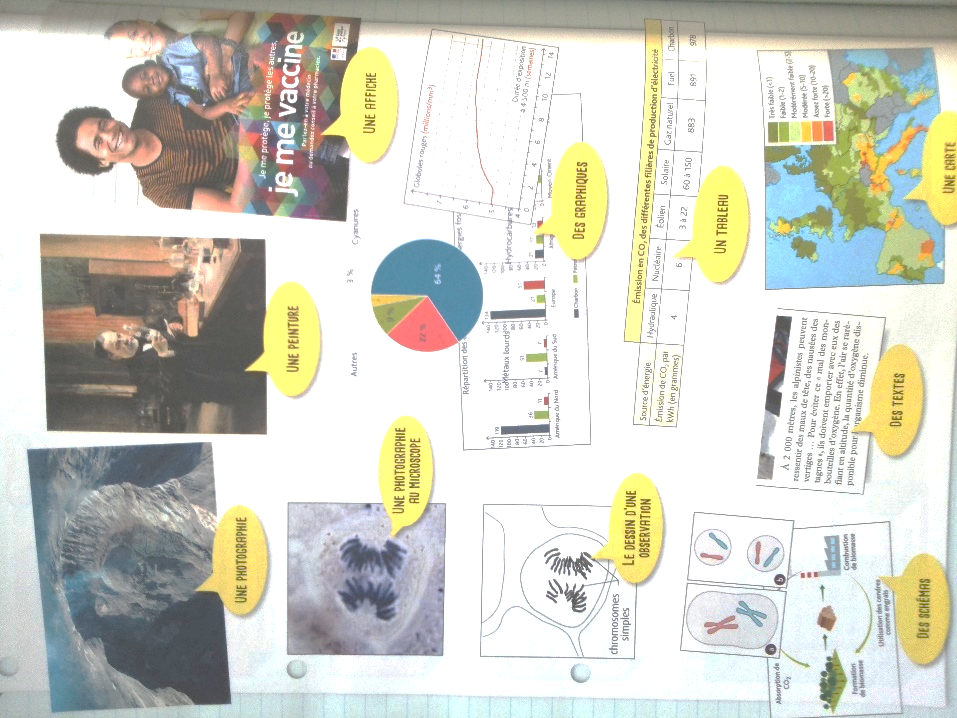 Il existe plusieurs types de documents : graphique, tableau, peinture, affiche, dessin d’observation, photographie, schéma, texte, carte.Objectifs 2 :  Sélectionner les informations importantesDifférents cas :-si le document est une photo, dessin, schéma : décrire précisément ce que vous observez.-si le document est un texte : extraire les informations utiles.-si le document correspond aux résultats d’une expérience : décrire les résultats en comparant les données de l’expérience témoin avec les données de l’expérience test. Vous pouvez commencer les phrases : je vois que…, j’observe que…, je constate que… Objectifs 3 :  Interpréter les informationsVous devez trouver une explication aux informations sélectionnées.Objectifs 4 :  Conclure Il faut conclure en répondant au problème initial.  OBJECTIFSOBJECTIFS6èmeAnalyser un document pour une question précise5èmeAnalyser un ou plusieurs documents afin de répondre à un problème 4èmeAnalyser un ou plusieurs documents afin de répondre à un problème 3èmeAnalyser un ou plusieurs documents afin de répondre à un problème 